2、土地证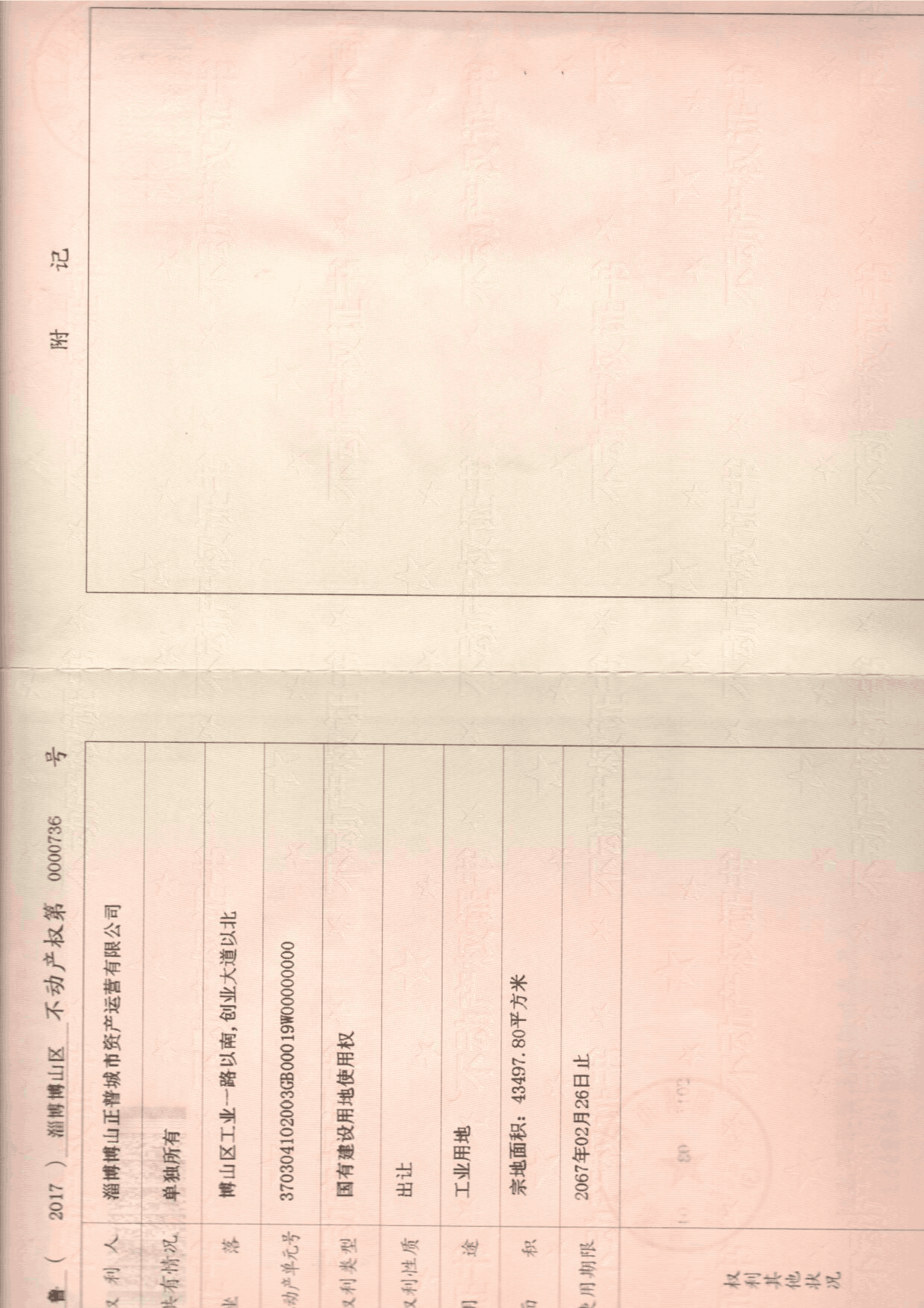 